Multiples of 2s, 5s and 10s word problemsRead each word problem and then use what you know about counting in 2s, 5s and 10s to find the answer.  Draw pictures or use objects to help you work out the answers. The first one has been done for you as an example.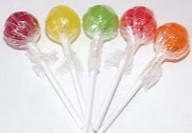 Can you make up some of your own word problems?